¿Cómo te llamas?________________________   ¿Cuál es la fecha?____________________Please help yourself to lined paper if you run out of room on this page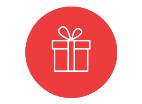 La Televisión – TelevisionEscribe al menos 90 palabrascuando ves la televisión y con quiénlo que te gusta ver en la televisión / tus programas preferidoslo que tu familia ve en la televisiónLa Televisión – TelevisionEscribe al menos 90 palabrascuando ves la televisión y con quiénlo que te gusta ver en la televisión / tus programas preferidoslo que tu familia ve en la televisiónLa Televisión – TelevisionEscribe al menos 90 palabrascuando ves la televisión y con quiénlo que te gusta ver en la televisión / tus programas preferidoslo que tu familia ve en la televisiónL5-6TV Viewing Habitswhen, how/where, who withwhat you like/dislike watching and whywhat your family like to watch and whywhat you watched yesterdaywhat you’re going to watch tonightL7What you used to watchImperfectL8What you would watchSi tuviera… + conditional Tick off when you’ve included these: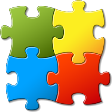 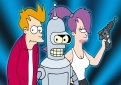 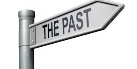 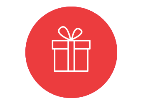 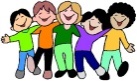 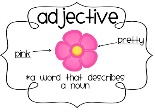 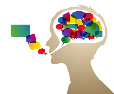 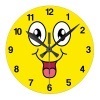 Tick off when you’ve included these:Tick off when you’ve included these:I like that you…I like that you…To improve perhaps you could…Peer assessed by:Peer assessed by:Date: martes el 16 de enero